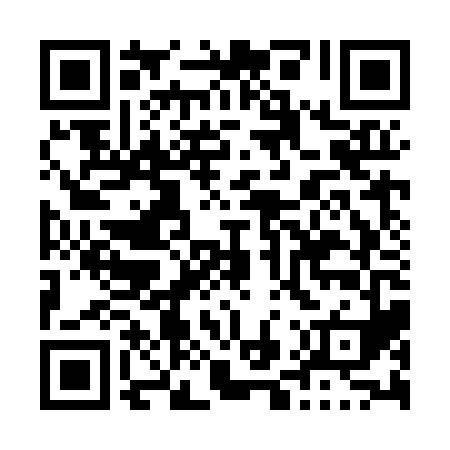 Prayer times for North Rogersville, New Brunswick, CanadaMon 1 Jul 2024 - Wed 31 Jul 2024High Latitude Method: Angle Based RulePrayer Calculation Method: Islamic Society of North AmericaAsar Calculation Method: HanafiPrayer times provided by https://www.salahtimes.comDateDayFajrSunriseDhuhrAsrMaghribIsha1Mon3:295:321:266:519:1911:232Tue3:295:331:266:519:1911:223Wed3:305:331:266:519:1911:224Thu3:305:341:266:519:1811:225Fri3:325:351:276:519:1811:216Sat3:335:361:276:519:1811:207Sun3:345:361:276:519:1711:198Mon3:355:371:276:519:1711:189Tue3:375:381:276:509:1611:1710Wed3:385:391:276:509:1511:1511Thu3:405:401:276:509:1511:1412Fri3:415:411:286:509:1411:1313Sat3:435:421:286:499:1311:1114Sun3:455:431:286:499:1311:1015Mon3:465:441:286:489:1211:0916Tue3:485:451:286:489:1111:0717Wed3:505:461:286:489:1011:0518Thu3:515:471:286:479:0911:0419Fri3:535:481:286:479:0811:0220Sat3:555:491:286:469:0711:0021Sun3:575:501:286:469:0610:5922Mon3:595:511:286:459:0510:5723Tue4:015:521:286:449:0410:5524Wed4:025:531:286:449:0310:5325Thu4:045:541:286:439:0210:5126Fri4:065:551:286:429:0110:5027Sat4:085:571:286:428:5910:4828Sun4:105:581:286:418:5810:4629Mon4:125:591:286:408:5710:4430Tue4:146:001:286:398:5610:4231Wed4:166:011:286:398:5410:40